KofeinPracovní list je určen pro středních škol a jeho cílem jvlastnosti kofeinu.Kofein______________________________________________________Označte správnou odpověď.Kofein je organická sloučenina, která patří do skupiny purinových derivátů.Kofein je anorganická látka, která patří do skupiny alkaloidů.Kofein je anorganická látka, která patří do skupiny purinových derivátů.Vysvětlete, proč kávu meleme……………………………………………………………………………………………………………………………………………………………………………………………………………………………………………………………………………………………………………………………………………………………………………………………………………………………………………………………………………………Určete pravdivost výroků.Káva kromě kofeinu obsahuje mnoho jiných sloučenin řiřaďte ke vzorcům názvy sloučenin.amin, kofein, ester, keton, aminokyselina, aldehydCo jsem se touto aktivitou naučil(a):………………………………………………………………………………………………………………………………………………………………………………………………………………………………………………………………………………………………………………………………………………………………………ANONEKofein je přírodní alkaloid.Kofein lze také nazvat di-methylxanthin.Kofein stimuluje centrální nervový systém.Některé rostliny vytváří kofein jako ochranu před hmyzem.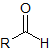 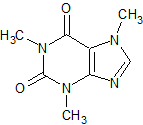 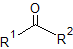 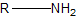 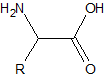 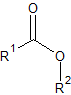 